                                                        IQAC/2018/19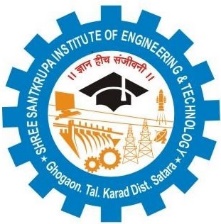                                                       Shree Santkrupa Shikshan  Sanstha’s      Shree Santkrupa Institute of Engineering and Technology                                            Ghogaon (Shivajinagar), Tal-karad, Dist-SataraSeminar/Workshop/Event AttendanceAcademic Year: - 								        Date: - 16/02/2023Name of Event: 	                                                             								  Name and Sign of CoordinatorSr. No.Name of ParticipantSignature